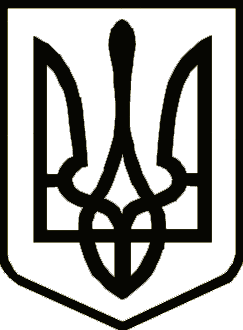 УкраїнаЧЕРНІГІВСЬКА  ОБЛАСНА  РАДА РІШЕННЯ(_________ сесія восьмого скликання)_________ 2022 року                                                                             № ___/VIII     м.ЧернігівЗ метою підвищення конкурентоспроможності області шляхом забезпечення підтримки місцевих товаровиробників, нарощування обсягів виробництва місцевих товарів, підвищення їх конкурентоздатності, розширення ринків збуту, розвитку промисловості, забезпечення її  кваліфікованими кадрами, популяризації та стимулювання отримання робітничих професій, керуючись пунктом 16 частини 1 статті 43 Закону України «Про місцеве самоврядування в Україні», обласна рада вирішила:1. Внести зміни до Комплексної Програми підвищення конкурентоспроможності Чернігівської області на 2021-2027 роки «Чернігівщина конкурентоспроможна» (далі - Програма), затвердженої рішенням обласної ради від 26 січня 2021 року № 5-2/VIІI, а саме:1.1. Викласти підпункт 1.1 розділу «Інноваційний розвиток» додатку 2 у новій редакції (додається).1.2. Викласти підпункт 4.5. розділу «Формування позитивного міжнародного іміджу Чернігівщини та підтримка місцевого товаровиробника» додатку 2 у новій редакції (додається).1.3. Викласти пункт 10 розділу 5 «Проведення конкурсу та визначення переможців» додатку пункт 4 «Порядок проведення конкурсу «Chernihiv Innovation Challenge» у новій редакції (додається).1.4. Викласти додаток 7 «Порядок проведення щорічного обласного конкурсу «Кращий товар Чернігівщини»» у новій редакції (додається).1.5. Викласти додаток 8 «Положення про використання коштів  обласного бюджету для  часткового відшкодування підприємствам області вартості витрат з сертифікації продукції або систем управління» у новій редакції (додається).1.6. Слова в тексті Програми «Департамент розвитку економіки та сільського господарства Чернігівської обласної державної адміністрації» замінити словами «Департамент економічного розвитку Чернігівської обласної державної адміністрації» в усіх відмінках.2. Обласній державній адміністрації забезпечити організацію виконання заходів Програми.3. Контроль за виконанням рішення покласти на постійну комісію обласної ради з питань економічного розвитку, інвестиційної діяльності та здійснення державної регуляторної політики.Голова обласної ради                                                                Олена ДМИТРЕНКО